                                                                                                                                                                                                        О Т К Р Ы Т О Е    А К Ц И О Н Е Р Н О Е     О Б Щ Е С Т В О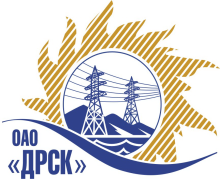 		Протокол выбора победителягород  Благовещенск, ул. Шевченко, 28ПРЕДМЕТ ЗАКУПКИ:Открытый запрос цен на право заключения Договора на поставку продукции: ««Провод СИП»Лот № 1 - «Провод СИП» для нужд филиалов ОАО «ДРСК» «Амурские электрические сети», «Приморские электрические сети», «Электрические сети Еврейской автономной области», «Хабаровские электрические сети» (закупка № 541 раздела 2.2.2).	Планируемая стоимость закупки: 10 915 000,00  руб. без НДС.ПРИСУТСТВОВАЛИ:	На заседании присутствовали 8 членов Закупочной комиссии 2 уровня. ВОПРОСЫ, ВЫНОСИМЫЕ НА РАССМОТРЕНИЕ ЗАКУПОЧНОЙ КОМИССИИ: О признании предложений соответствующими условиям закупки2. О ранжировке предложений3. Выбор победителяВОПРОС 1 «О признании предложений соответствующими условиям закупки»ОТМЕТИЛИ:1. Предложения Хабаровский филиал ООО "Торговый Дом "УНКОМТЕХ" (680030, г. Хабаровск, ул. Гамарника, дом 72, оф. 304), ОАО "ДЭТК" (119021, г. Москва, ул. Тимура Фрунзе, д.11, стр.68), Хабаровский филиал ООО "Камский кабель" (680038, г. Хабаровск, ул. Яшина, 38Б) признаются удовлетворяющим по существу условиям закупки. Предлагается принять данные предложения к дальнейшему рассмотрению.ВОПРОС 2 «О ранжировке предложений»ОТМЕТИЛИ:В соответствии с требованиями и условиями, предусмотренными извещением о закупке и Закупочной документацией, предлагается предварительно ранжировать предложения следующим образом: ВОПРОС 3 «Выбор победителя»ОТМЕТИЛИ:На основании вышеприведенной ранжировки предложений предлагается признать Победителем Участника, занявшего первое место, а именно: Хабаровский филиал ООО "Торговый Дом "УНКОМТЕХ" (680030, г. Хабаровск, ул. Гамарника, дом 72, оф. 304), предложение на поставку продукции:  «Провод СИП» для нужд филиалов ОАО «ДРСК» «Амурские электрические сети», «Приморские электрические сети», «Электрические сети Еврейской автономной области», «Хабаровские электрические сети» на следующих условиях: Цена: 10 330 000,00 руб. (Цена без НДС) (12 189 400,00 руб. с учетом НДС). Срок поставки: до 31.07.2013г. Условия оплаты: 100% оплата в течение 30 дней с момента получения продукции Грузополучателем. Гарантийный срок: 4 года. Предложение действительно до: 06 августа 2013г.РЕШИЛИ:1. Признать предложения Хабаровский филиал ООО "Торговый Дом "УНКОМТЕХ" (680030, г. Хабаровск, ул. Гамарника, дом 72, оф. 304), ОАО "ДЭТК" (119021, г. Москва, ул. Тимура Фрунзе, д.11, стр.68), Хабаровский филиал ООО "Камский кабель" (680038, г. Хабаровск, ул. Яшина, 38Б) соответствующими условиям закупки.2. Утвердить ранжировку предложений:1 место: Хабаровский филиал ООО "Торговый Дом "УНКОМТЕХ";2 место: ОАО "ДЭТК" г. Москва.3 место: Хабаровский филиал ООО "Камский кабель".3. Признать Победителем Хабаровский филиал ООО "Торговый Дом "УНКОМТЕХ" (680030, г. Хабаровск, ул. Гамарника, дом 72, оф. 304), предложение на поставку продукции:  «Провод СИП» для нужд филиалов ОАО «ДРСК» «Амурские электрические сети», «Приморские электрические сети», «Электрические сети Еврейской автономной области», «Хабаровские электрические сети» на следующих условиях: Цена: 10 330 000,00 руб. (Цена без НДС) (12 189 400,00 руб. с учетом НДС). Срок поставки: до 31.07.2013г. Условия оплаты: 100% оплата в течение 30 дней с момента получения продукции Грузополучателем. Гарантийный срок: 4 года. Предложение действительно до: 06 августа 2013г.ДАЛЬНЕВОСТОЧНАЯ РАСПРЕДЕЛИТЕЛЬНАЯ СЕТЕВАЯ КОМПАНИЯУл.Шевченко, 28,   г.Благовещенск,  675000,     РоссияТел: (4162) 397-359; Тел/факс (4162) 397-200, 397-436Телетайп    154147 «МАРС»;         E-mail: doc@drsk.ruОКПО 78900638,    ОГРН  1052800111308,   ИНН/КПП  2801108200/280150001№ 352/МТПиР/ВП                  «     » июня 2013 годаМесто в предварительной ранжировкеНаименование и адрес участникаЦена заявки и иные существенные условия1 местоХабаровский филиал ООО "Торговый Дом "УНКОМТЕХ" (680030, г. Хабаровск, ул. Гамарника, дом 72, оф. 304)Цена: 10 330 000,00 руб. (Цена без НДС) (12 189 400,00 руб. с учетом НДС)Срок поставки: до 31.07.2013г. Условия оплаты: 100% оплата в течение 30 дней с момента получения продукции Грузополучателем.Гарантийный срок: 4 года.Предложение действительно до: 06 августа 2013г.2 местоОАО "ДЭТК" (119021, г. Москва, ул. Тимура Фрунзе, д.11, стр.68)Цена: 10 343 644,07 руб. (Цена без НДС)(12 205 500,00 руб. с учетом НДС).Срок поставки: в течение 40-45 рабочих дней с момента подписания сторонами договора и спецификации. Условия оплаты: в течение 30 дней с момента получения каждой партии продукции.Гарантийный срок: согласно документации завода-изготовителя, исчисляется с момента получения продукции Грузополучателем.Предложение действительно до: 05 августа 2013г.3 местоХабаровский филиал ООО "Камский кабель" (680038, г. Хабаровск, ул. Яшина, 38Б)Цена: 10 389 940,97 руб. (Цена без НДС)(12 260 130,34 руб. с учетом НДС).Срок поставки: до 30.08.2013г. Условия оплаты: 100% в течение 60 календарных дней после факта отгрузки продукции со склада Поставщика.Гарантийный срок: не менее 12 месяцев.Предложение действительно до: 15 июля 2013г.Ответственный секретарь Закупочной комиссии: Моторина О.А. «___»______2013 г._______________________________Технический секретарь Закупочной комиссии: Курганов К.В.  «___»______2013 г._______________________________